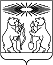 О внесении изменений в постановление администрации Северо-Енисейского района от 30.09.2013 № 467-п «Об утверждении схем размещения нестационарных торговых объектов на территории населенных пунктов Северо-Енисейского района» 	В целях актуализации схем размещения нестационарных торговых объектов,  руководствуясь статьей 34 Устава района, ПОСТАНОВЛЯЮ:	1. В постановление администрации Северо-Енисейского района от 30.09.2013 № 467-п «Об утверждении схем размещения нестационарных торговых объектов на территории населенных пунктов Северо-Енисейского района» (далее  - Постановление) внести следующие изменения:1) В пункте 1 Постановления после слов “согласно приложениям 1,2,3” добавить слова “,4”.2) Приложения №1,2,3 к Постановлению изложить в новой редакции, согласно приложению № 1,2,3 к настоящему постановлению.3) Постановление дополнить приложением №4 в редакции, согласно приложению №4 к настоящему постановлению.	2. Настоящее постановление вступает в силу со дня опубликования в газете «Северо-Енисейский ВЕСТНИК».Глава администрацииСеверо-Енисейского района                                                             Т.Л.Калинина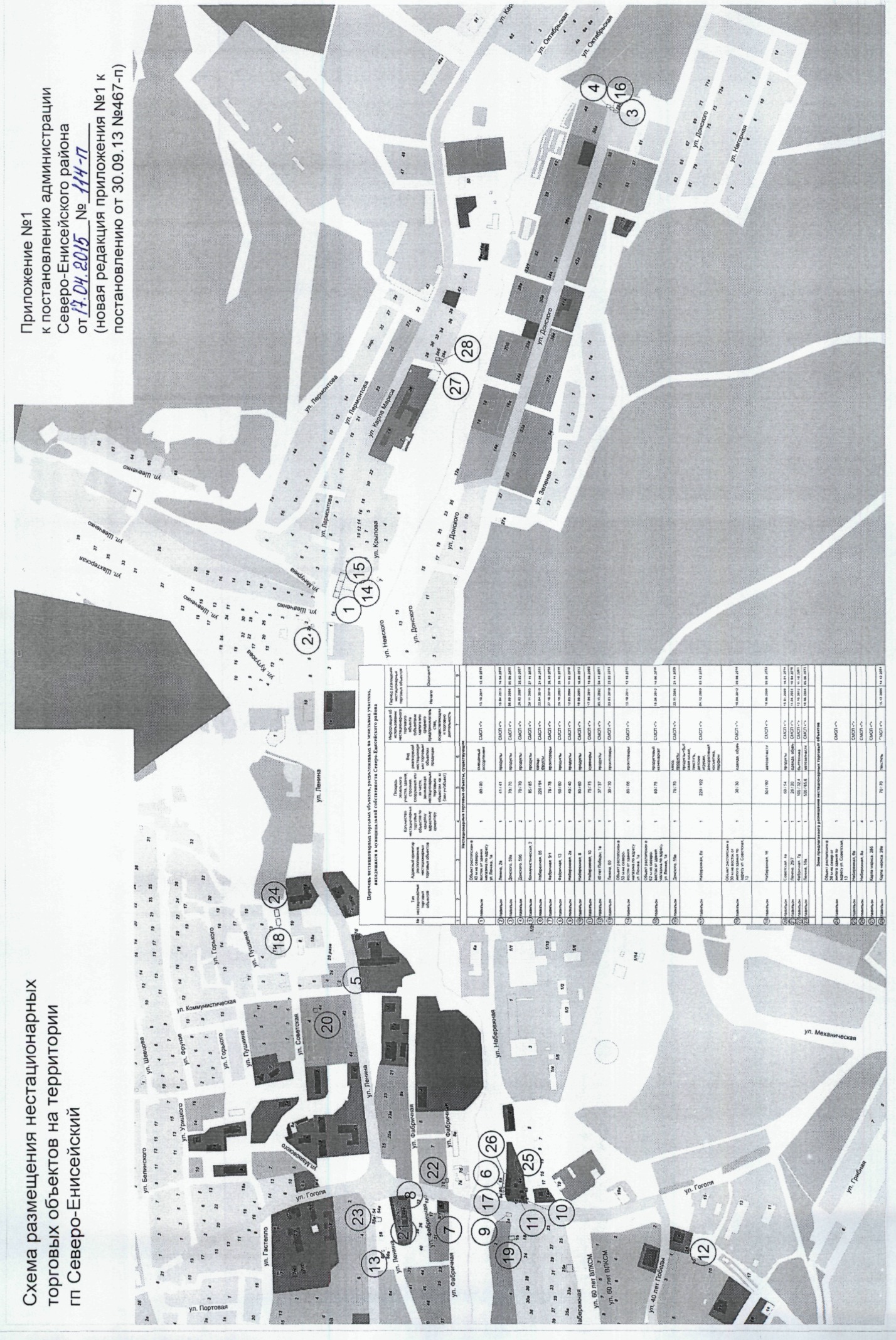 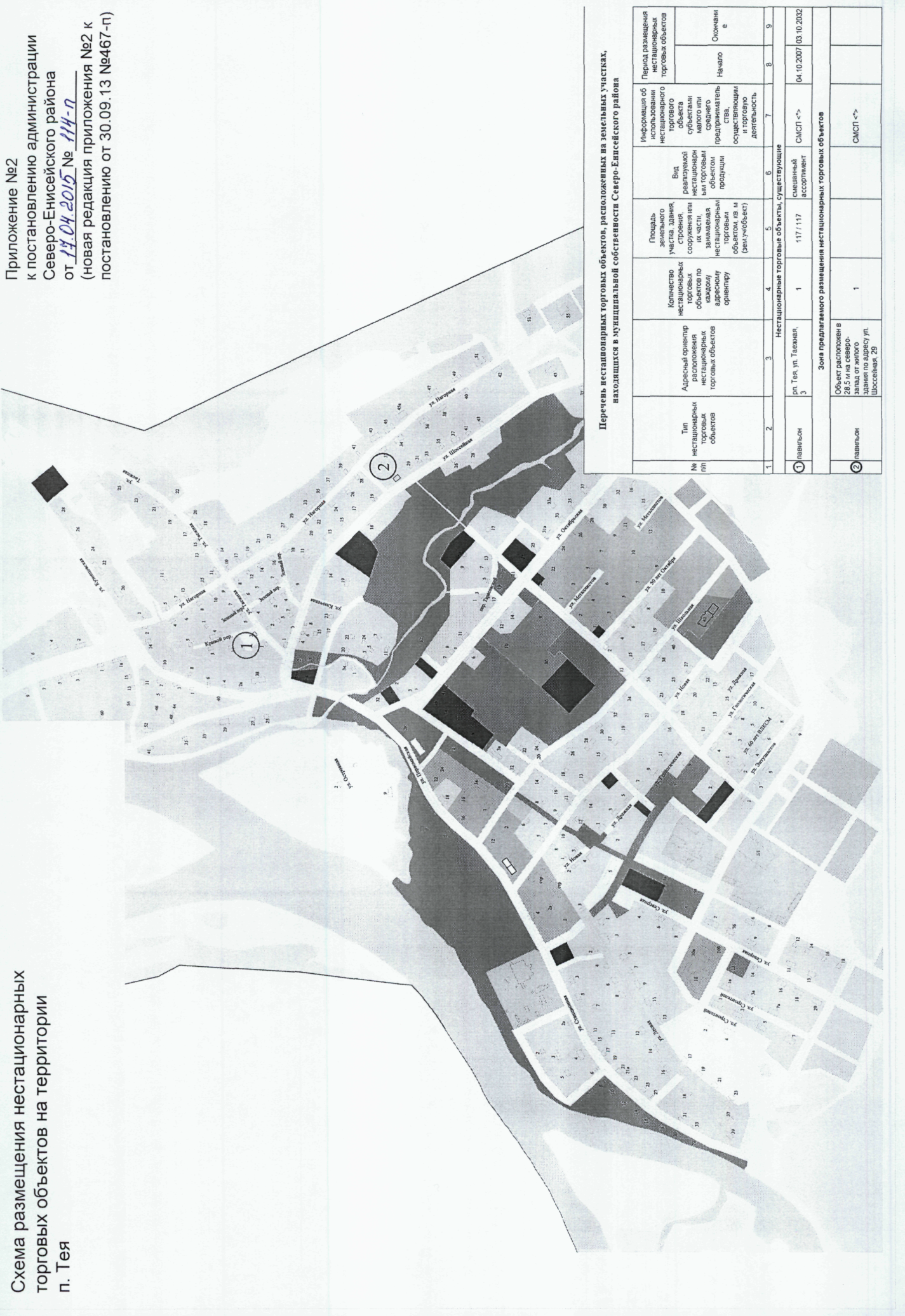 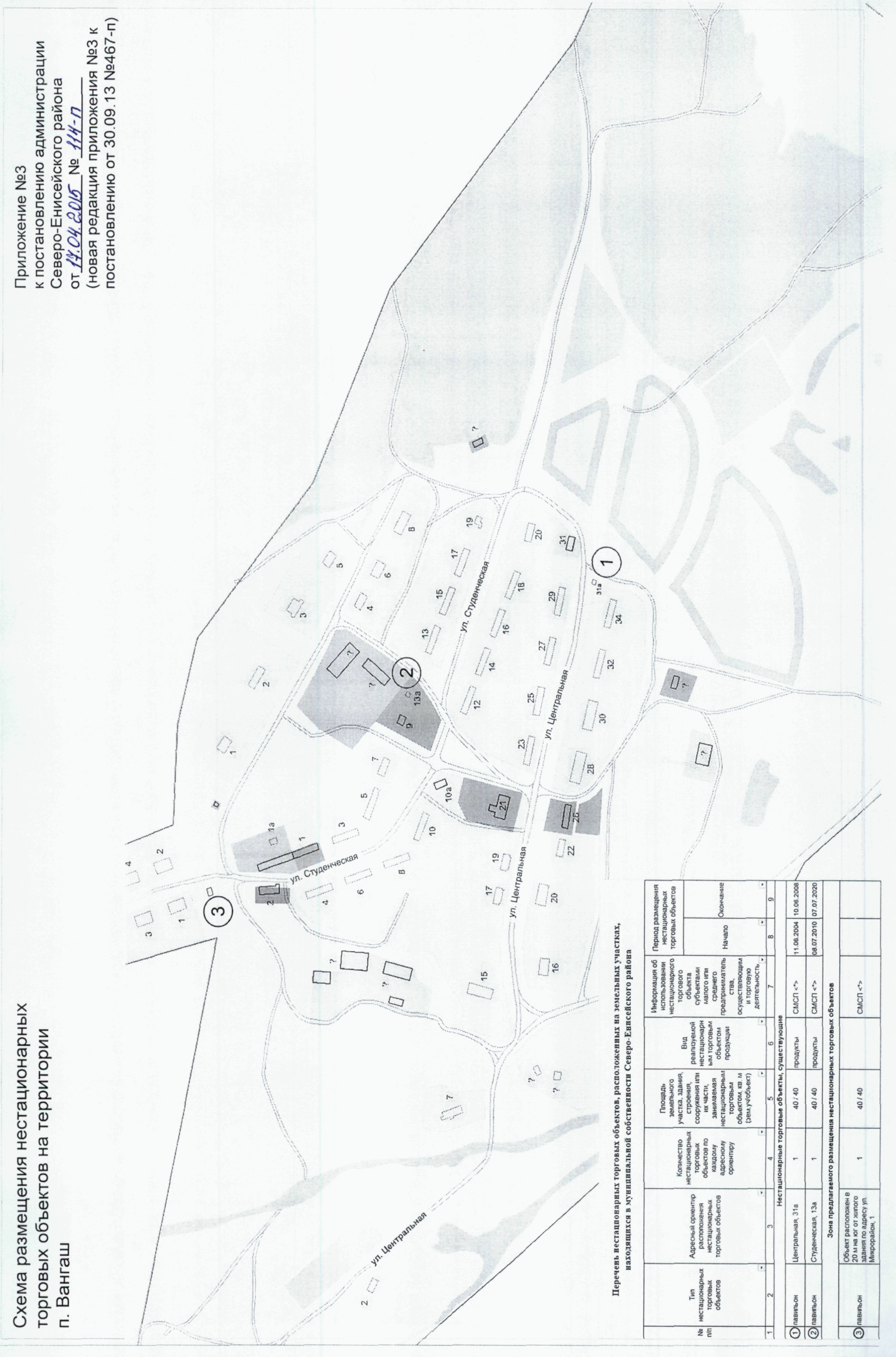 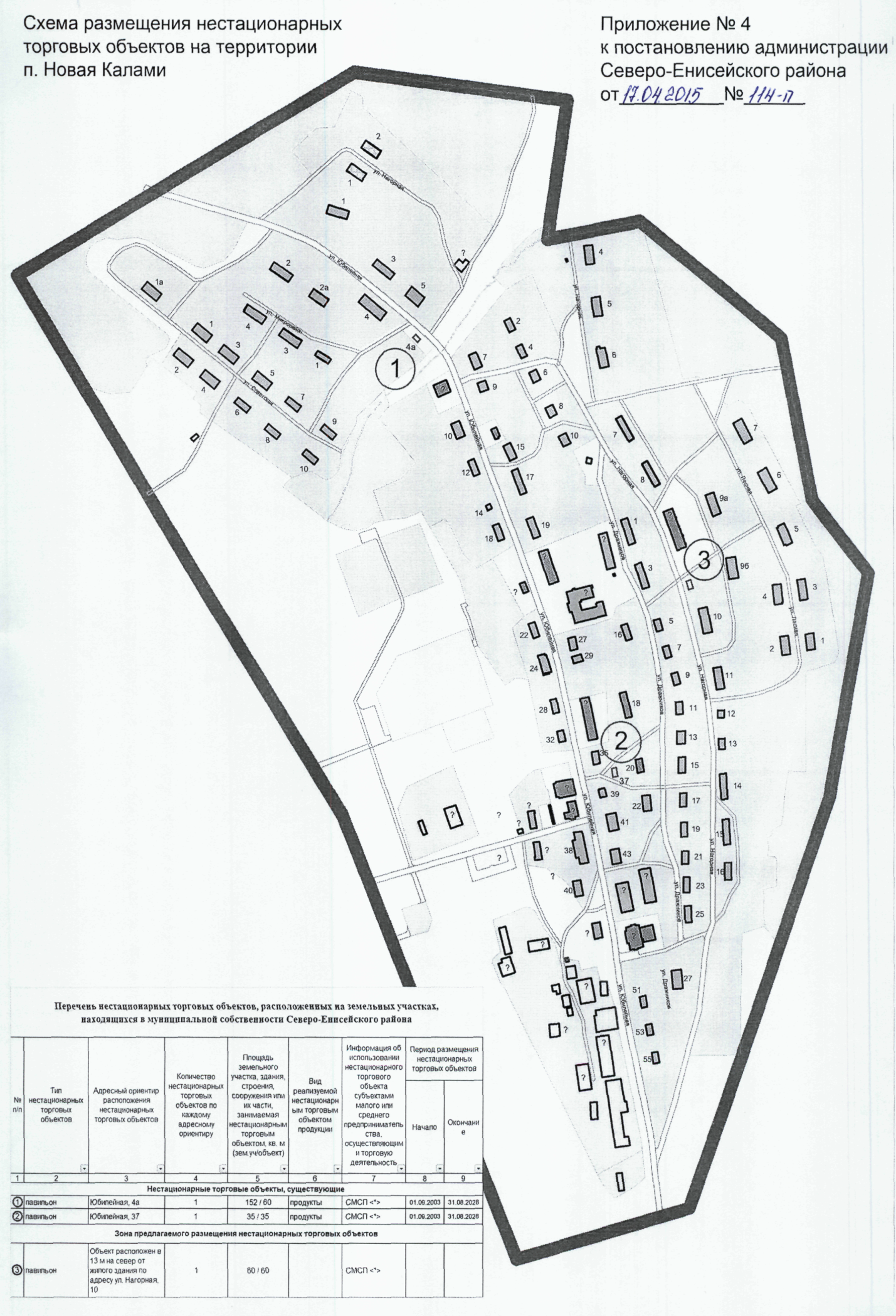 АДМИНИСТРАЦИЯ СЕВЕРО-ЕНИСЕЙСКОГО РАЙОНА ПОСТАНОВЛЕНИЕАДМИНИСТРАЦИЯ СЕВЕРО-ЕНИСЕЙСКОГО РАЙОНА ПОСТАНОВЛЕНИЕ«  17  »    апреля   2015 г.№ 114-пгп Северо-Енисейскийгп Северо-Енисейский